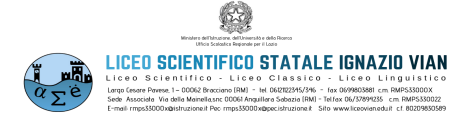 MODELLO DI PRESENTAZIONE  PROGETTO DI PCTO      Anno scolastico 2023-20241. TITOLO DEL PROGETTO 2. ENTE/IMPRESA/ASSOCIAZIONE PARTNER 3. EVENTUALI ALTRI PARTNER ESTERNI • TUTOR ESTERNO 4. ABSTRACT DEL PROGETTO 5. COMPETENZE DA ACQUISIRE NEL PERCORSO PROGETTUALE 6. STRUTTURA ORGANIZZATIVA  • NUMERO STUDENTI (MIN-MAX) • NUMERO ORE CERTIFICATE IN TOTALE • SCANSIONE ORE: curricolari (8-14), extra-curricolari (14-18, sabato, festive) • NUMERO ORE SVOLTE IN AUTONOMIA, ONLINE, A DISTANZA • SPECIFICHE SULLE DISPONIBILITÀ DELL’ENTE ESTERNO  (mesi, periodi, giorni con il maggior dettaglio possibile) • LUOGHI DI SVOLGIMENTO • AZIONI, FASI E ARTICOLAZIONI DELL’INTERVENTO PROGETTUALE 7. COSTI 8. MODALITÀ DI VALUTAZIONE/CERTIFICAZIONE DELLE COMPETENZE Denominazione Indirizzotelefono emailDenominazione contattiNome e contatti